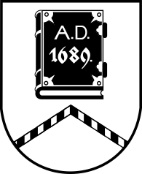 ALŪKSNES NOVADA PAŠVALDĪBAĪPAŠUMU ATSAVINĀŠANAS KOMISIJASĒDE Nr.2111.06.2024., plkst. 14:00Dārza ielā 11, Alūksnē, Alūksnes novadā, zālē, 1.stāvāDarba kārtībā:Par piestātņu “Pilssalā”, Alūksnē, Alūksnes novadā, nomas tiesību izsoli.Par nekustamā īpašuma “Zvaniņi”, Jaunannā, Jaunannas pagastā, Alūksnes novadā otro izsoli.Par nekustamā īpašuma “Dārziņš”, Pededzē, Pededzes pagastā, Alūksnes novadā izsoli.Par nekustamā īpašuma “Dārziņš 1”, Pededzē, Pededzes pagastā, Alūksnes novadā izsoli.Par trešās izsoles noteikumu apstiprināšanu nekustamajam īpašumam “Zinīši”, Jaunzemos, Ilzenes pagastā, Alūksnes novadā.Par nosacītās cenas apstiprināšanu nekustamajam īpašumam  - zemes starpgabalam “Krūmāji”, Zeltiņu pagastā, Alūksnes novadā.Par izsoles noteikumu apstiprināšanu nekustamajam īpašumam – zemes starpgabalam “Krūmāji”, Zeltiņu pagastā, Alūksnes novadā.Par nosacītās cenas apstiprināšanu nekustamajam īpašumam “Stūrīši”, Zeltiņi, Zeltiņu pagastā, Alūksnes novadā.Par kustamās mantas – cirsmas īpašumā “Valsts mežs 36560090095”, Jaunalūksnes pagastā, Alūksnes novadā izsoles rezultātu apstiprināšanu.Par kustamās mantas – cirsmu paketes īpašumā Sīļu iela 2A, Alūksnē, Alūksnes novadā izsoles rezultātu apstiprināšanu.Par nekustamā īpašuma Brūža iela 1, Alūksnē, Alūksnes novadā izsoles rezultātu apstiprināšanu.Par nekustamā īpašuma “Pagastmāja”, Māriņkalnā, Ziemera pagastā, Alūksnes novadā trešās izsoles rezultātu apstiprināšanu.